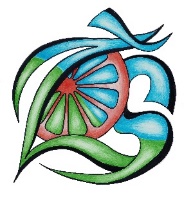    Základná škola Ľ. Podjavorinskej 1, 040 11  KošiceUPOZORNENIE NA NEDBALÚ ŠKOLSKÚ DOCHÁDZKUPán / pani ...........................................................................Adresa bydliska .................................................................Upozorňujeme Vás, že Vaša dcéra/ Váš syn .....................................................Žiačka/ žiak ...................... triedy,zameškala v dňoch od .............................. do ................................                                             neospravedlnených vyučovacích hodín.Žiadame zabezpečiť nápravu.                                   .................................................                                                                                                    podpis triedneho učiteľa_________________________________________________________________Potvrdzujem, že som toto upozornenie čítal.V ............................... dňa .......................                                    ..........................................                                                                                                                   podpis rodiča.....................................................................................................................................................   Základná škola Ľ. Podjavorinskej 1, 040 11  KošiceUPOZORNENIE NA NEDBALÚ ŠKOLSKÚ DOCHÁDZKUPán / pani ...........................................................................Adresa bydliska .................................................................Upozorňujeme Vás, že Vaša dcéra/ Váš syn .....................................................Žiačka/ žiak ...................... triedy,zameškala v dňoch od .............................. do ................................                                             neospravedlnených vyučovacích hodín.Žiadame zabezpečiť nápravu.                                   .................................................                                                                                                    podpis triedneho učiteľa_________________________________________________________________Potvrdzujem, že som toto upozornenie čítal.V ............................... dňa .......................                                    ..........................................                                                                                                                   podpis rodiča   Základná škola Ľ. Podjavorinskej 1, 040 11  KošiceOZNÁMENIE O UDELENÍ VÝCHOVNÉHO OPATRENIAPán / pani ....................................................................................................Adresa bydliska .......................................................................................Upozorňujeme Vás, že Vašej dcére/Vášmu synovi ................................................................Žiačka/ žiak ...................... triedy, bolo na porade dňa ..............................udelené výchovné opatrenie:            napomenutie triednym učiteľom                                            pokarhanie triednym učiteľom                                            pokarhanie od riaditeľa školyza ......................................................................................................................................................................Odporúčame Vám, aby ste navštívili triedneho učiteľa Vášho syna/ dcéry. Dňa .........................                                                             ...................................................                                                                                                    podpis triedneho učiteľa__________________________________________________________________________Potvrdzujem, že som toto oznámenie čítal.V ............................... dňa .......................                                    ..........................................                                                                                                                   podpis rodiča.....................................................................................................................................................   Základná škola Ľ. Podjavorinskej 1, 040 11  KošiceOZNÁMENIE O UDELENÍ VÝCHOVNÉHO OPATRENIAPán / pani ....................................................................................................Adresa bydliska .......................................................................................Upozorňujeme Vás, že Vašej dcére/Vášmu synovi ................................................................Žiačka/ žiak ...................... triedy, bolo na porade dňa ..............................udelené výchovné opatrenie:            napomenutie triednym učiteľom                                            pokarhanie triednym učiteľom                                            pokarhanie od riaditeľa školyza ......................................................................................................................................................................Odporúčame Vám, aby ste navštívili triedneho učiteľa Vášho syna/ dcéry. Dňa ..............................                                                                        .................................................                                                                                                    podpis triedneho učiteľa_________________________________________________________________Potvrdzujem, že som toto oznámenie čítal.V ............................... dňa .......................                                    ..........................................                                                                                                                   podpis rodiča   Základná škola Ľ. Podjavorinskej 1, 040 11  KošiceOZNÁMENIE O PROSPECHU ŽIAKAPán / pani ...........................................................................Adresa bydliska .................................................................Na základe rozhodnutia Pedagogickej rady zo dňa .................. Vám oznamujeme, že Vaša dcéra/ Váš syn .....................................................Žiačka/ žiak ...................... triedy vykazuje nedostatočný prospech z predmetu:........................................................................................................................................................................................................................................................................................................................................................... Odporúčame Vám, aby ste navštívili triedneho učiteľa Vášho syna/ dcéry. Dňa ..............................                                                                        .................................................                                                                                                    podpis triedneho učiteľa_________________________________________________________________Potvrdzujem, že som toto oznámenie čítal.V ............................... dňa .......................                                    ..........................................                                                                                                                   podpis rodiča....................................................................................................................................................   Základná škola Ľ. Podjavorinskej 1, 040 11  KošiceOZNÁMENIE O PROSPECHU ŽIAKAPán / pani ...........................................................................Adresa bydliska .................................................................Na základe rozhodnutia Pedagogickej rady zo dňa .................. Vám oznamujeme, že Vaša dcéra/ Váš syn .....................................................Žiačka/ žiak ...................... triedy vykazuje nedostatočný prospech z predmetu:........................................................................................................................................................................................................................................................................................................................................................... Odporúčame Vám, aby ste navštívili triedneho učiteľa Vášho syna/ dcéry. Dňa ..............................                                                                        .................................................                                                                                                    podpis triedneho učiteľa_________________________________________________________________Potvrdzujem, že som toto oznámenie čítal.V ............................... dňa .......................                                    ..........................................                                                                                                                   podpis rodiča